Buyouts Hit The Los Angeles TimesThe Los Angeles Times on Friday issued a staff wide announcement that it's offering buyouts to the newsroom. The announcement, which came in a memo from editor and publisher Davan Maharaj, described the buyout program as limited in scope and attributed it to adverse industry conditions.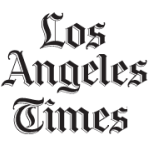 Poynter 6.19.17http://www.poynter.org/2017/buyouts-hit-the-los-angeles-times/463725/